ОТВОРЕНА ВРАТА ШКОЛЕ – НАЈАВА ПРИСУСТВА ЧАСУ/АКТИВНОСТИЖелим, као родитељ, да присуствујем часу/активности: _________________________________, са жељом да ____________________________________________________________________. Тема часа/активности: ____________________________________________________________.Час/активност ће одржати наставник/ица/учитељ/ица: __________________________________ дана: ____________________, у _______ часова.Родитељ ученика/це: ______________________Потпис родитеља: ________________________ .............................................................................................................................................................. ОТВОРЕНА ВРАТА ШКОЛЕ – НАЈАВА ПРИСУСТВА ЧАСУ/АКТИВНОСТИЖелим, као родитељ, да присуствујем часу/активности: _________________________________, са жељом да ____________________________________________________________________. Тема часа/активности: ____________________________________________________________.Час/активност ће одржати наставник/ица/учитељ/ица: __________________________________ дана: ____________________, у _______ часова.Родитељ ученика/це: ______________________Потпис родитеља: ________________________ 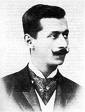 ОШ“Јован Дучић“ПетроварадинПрерадовићева 6